ПРОЕКТУКРАЇНА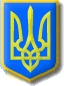 Нетішинська міська рада Хмельницької області Р І Ш Е Н Н Яп’ятдесят дев’ятої сесії Нетішинської міської радиVІІ скликання02.08.2019					Нетішин				      № 59/____Про внесення змін до рішення сорок п’ятої (позачергової) сесії Нетішинської міської ради VII скликання від 20 вересня 2018 року № 45/3103 «Про надання згоди на передачу об’єктів з державної у комунальну власність територіальної громади міста  Нетішин»Відповідно до пункту 51 частини 1 статті 26, пункту 2 частини 4 статті 42, частини 5 статті 60 Закону України «Про місцеве самоврядування в Україні», Закону України «Про передачу об'єктів права державної та комунальної власності», постанови Кабінету Міністрів України від 21 вересня 1998 року №1482 «Про передачу об’єктів права державної та комунальної власності», Правил благоустрою на території міста Нетішин, затверджених рішенням сорок першої сесії Нетішинської міської ради VII скликання від 04 травня 2018 року №41/2590, Положення про Фонд комунального майна міста Нетішина, затвердженого рішенням двадцять другої сесії Нетішинської міської ради        VII скликання від 23 грудня 2016 року № 22/1130, зі змінами, та з метою розгляду листа ВП «ХАЕС» НАЕК «Енергоатом», зареєстрованого у виконавчому комітеті Нетішинської міської ради від 11 липня 2019 року                 № 32/2696-01-13/2019, Нетішинська міська рада    в и р і ш и л а:1.Унести до рішення сорок п’ятої (позачергової) сесії Нетішинської міської ради VII скликання від 20 вересня 2019 року № 45/3103 «Про надання згоди на передачу об’єктів з державної у комунальну власність територіальної громади міста Нетішин» такі зміни:- додаток 1 до рішення викласти у новій редакції згідно з додатком.22.Контроль за виконанням цього рішення покласти на постійну комісію міської ради з питань будівництва, архітектури, комунальної власності, приватизації та підтримки підприємництва (Кузів Р.М.), постійну комісію міської ради з питань бюджету, фінансів, податкової та тарифної політики (Самохіна М.О.), першого заступника міського голови Романюка І.В. та заступника міського голови        Латишеву О.В.Міський голова								О.О.СупрунюкОхримчук О.М.9-11-26Додаток 1ЗАТВЕРДЖЕНОрішення сорок п’ятої сесії Нетішинської міської ради VІІ скликання 20.09.2018 № 45/3103(у редакції рішення п’ятдесят дев’ятої сесії Нетішинської міської ради VII скликання02.08.2019 № 59/____)Перелікмайна, щодо якого надається згода на передачу у комунальну власність територіальної громади міста НетішинПОЯСНЮВАЛЬНА ЗАПИСКАдо проекту рішення міської ради «Про внесення змін до рішення сорок п’ятої (позачергової) сесії Нетішинської міської ради VII скликання «Про надання згоди на передачу об’єктів з державної у комунальну власність територіальної громади міста Нетішин»          Основною метою підготовки проекту рішення є розгляд листа ВП «ХАЕС» ДП «НАЕК «Енергоатом» від 10 липня 2019 року № 67.09/331-6593 про внесення змін до рішення, а саме: назву об’єкта «Під’їзна автодорога № 13 від автодороги № 1 до Піонерної бази» та «Під’їзна автодорога № 2 від автодороги № 1 до АТП ВАТ УБ ХАЕС» замінити на «Проїзна частина під’їзної дороги № 2 (від автодороги № 2 до АТП ВАТ УБ ХАЕС)», та «Проїзна частина під’їзної дороги № 13 (від автодороги  № 1 до Піонерної бази)».Директор Фондукомунального майна міста Нетішина 	О.М.Охримчук№з/пНайменування об’єктівІнвентарний номерМісцезнаходженняБалансова (залишкова вартість), грн. станом на 30 червня 2019 р.Балансова (залишкова вартість), грн. станом на 30 червня 2019 р.1.«Проїзна частина під’їзної дороги     № 2 (від автодороги        № 1 до АТП ВАТ УБ ХАЕС)205/62    м.Нетішин,   Хмельницька обл.144123,592.«Проїзна частина під’їзної дороги         № 13                     (від автодороги № 1 до Піонерної бази)198/62 м.Нетішин,  Хмельницька область189054,07Всього333177,66333177,66